Immune System Word Puzzle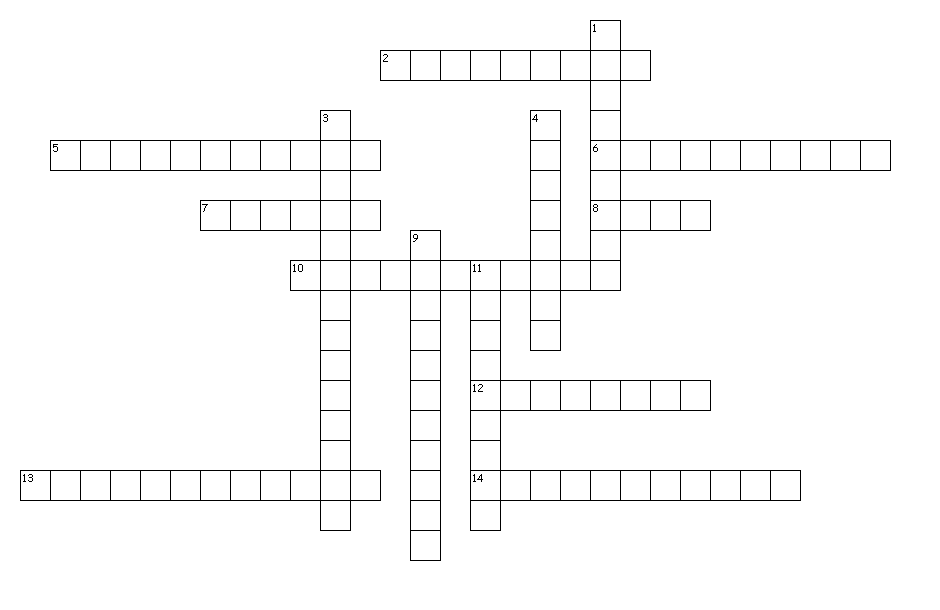 Across2. Chemical messengers5. Cells that circulate in lymph6. chemical signals7. Front line, first responding side of the immune system8. A type of receptor used for recognizing pathogens in invertebrates10. example of a first line defense immune cell, very phagocytic in nature.12. Second line, specialized arm of the immune system13. antibodies bound to antigens increase phagocytosis14. Part of the innate immune system, most abundantDown1. immune cells that circulate in hemolymph3. pathogen cannot bind & therefore unable to infect host cell4. infectious agent9. Maintenance of a constant internal body environment.11. dilates blood vessels, activates macrophages, etc.AnswersHomeostasis Maintenance of a constant internal body environment.Innate Front line, first responding side of the immune systemAdaptive Second line, specialized arm of the immune systemMacrophages example of a first line defense immune cell, very phagocytic in nature.Pathogen infectious agentHemocytes immune cells that circulate in hemolymphToll A type of receptor used for recognizing pathogens in invertebratesCytokines Chemical messengersChemokines chemical signalsHistamine dilates blood vessels, activates macrophages, etc.Neutrophils Part of the innate immune system, most abundantLymphocytes Cells that circulate in lymphOpsonization antibodies bound to antigens increase phagocytosisNeutralization pathogen cannot bind & therefore unable to infect host cell